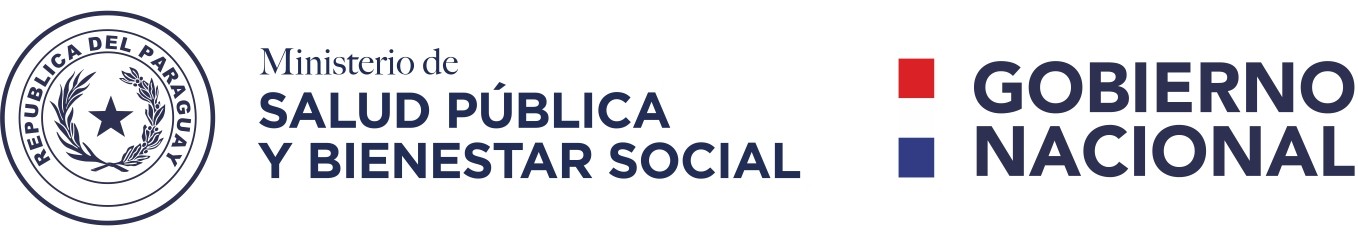 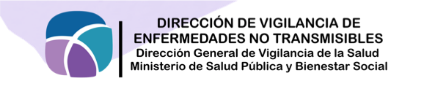 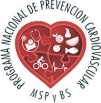 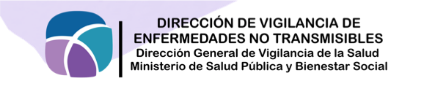 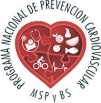 GUÍA RÁPIDA DE MANEJO DE LA HIPERTENSIÓN ARTERIAL.Actualizado junio 2022.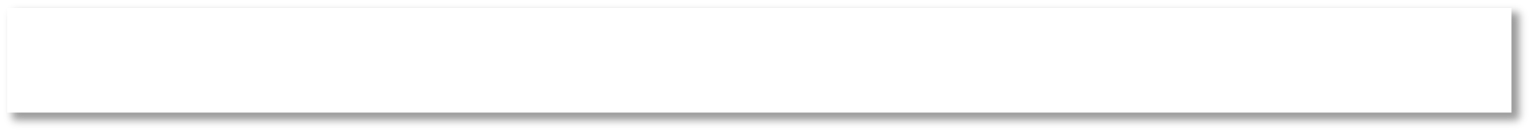 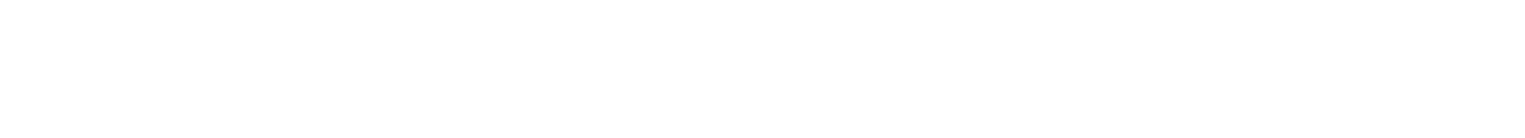 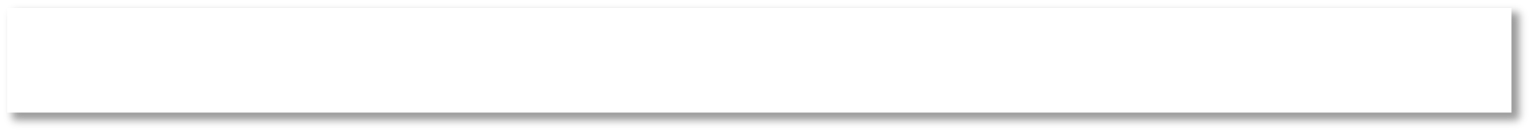 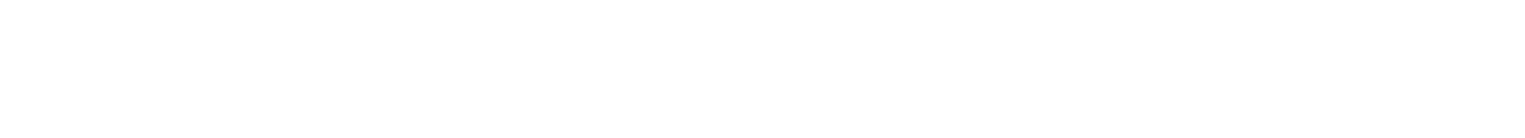 ESTADIOSTRATAMIENTOCONTROLES   Objetivos de PA: < 140 / 90 en población general. < 130 / 80 en Diabetes y Enfermedad Renal Crónica 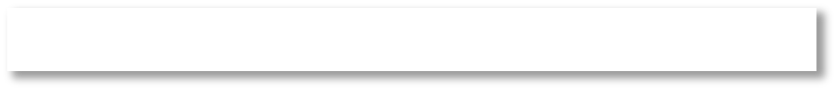 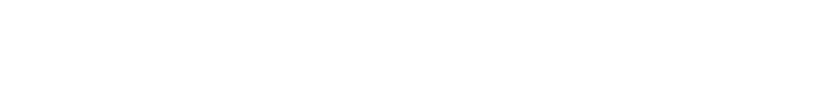 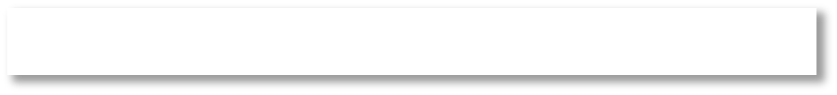 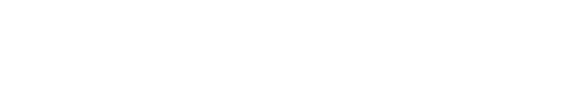 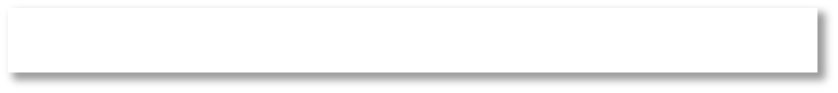 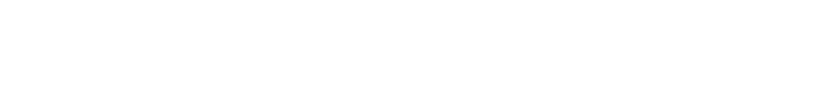 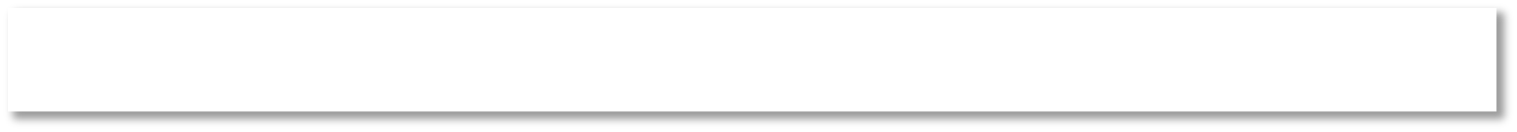 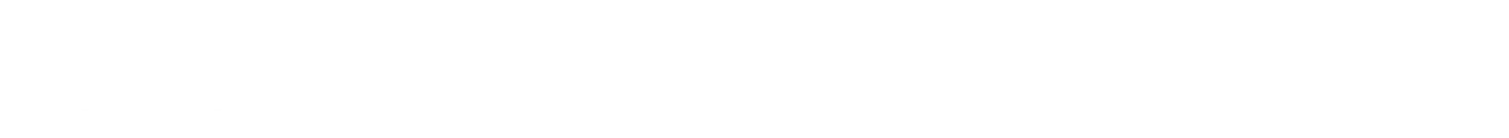 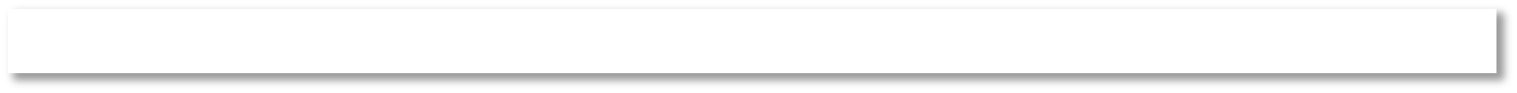 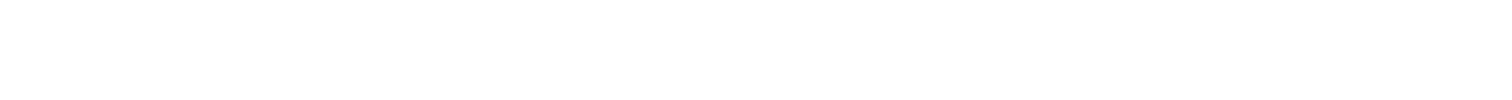 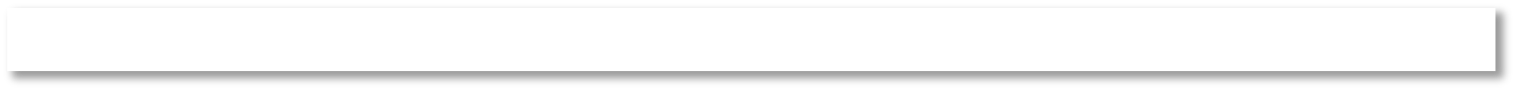 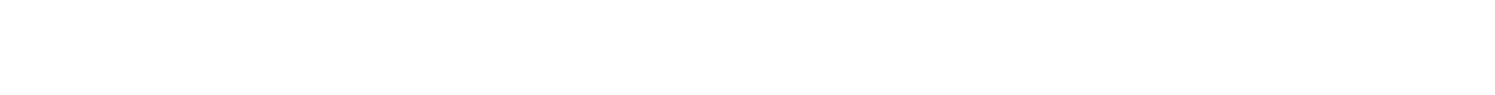 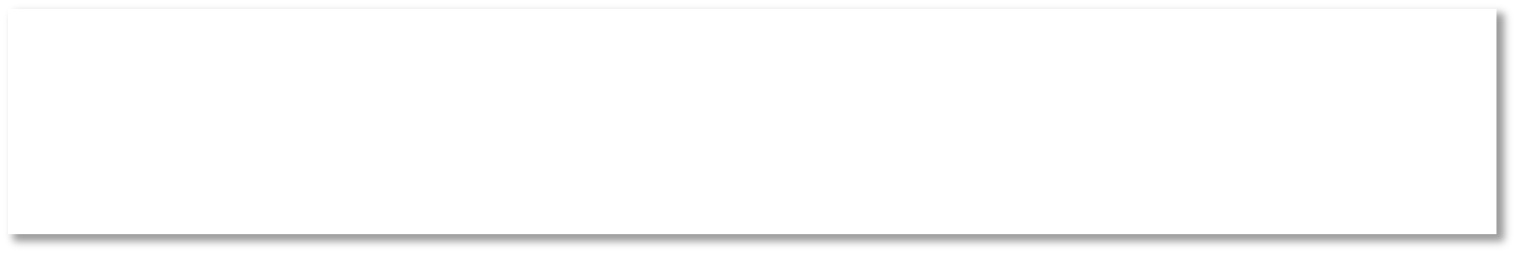 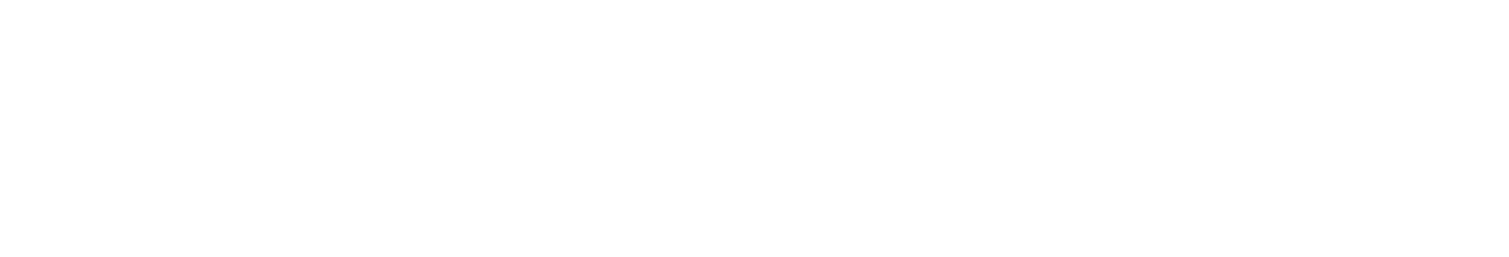 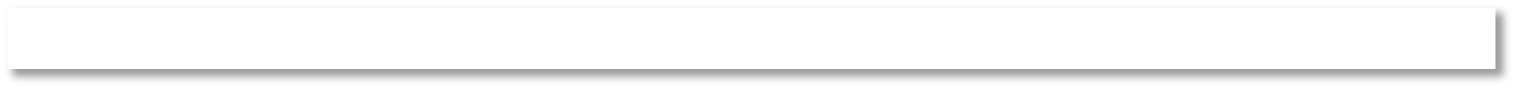 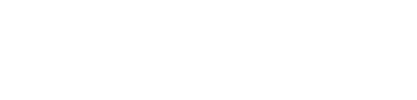 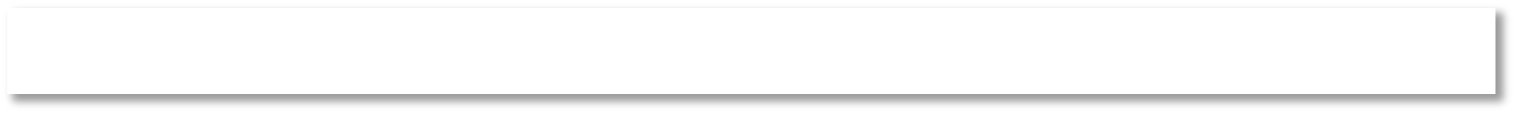 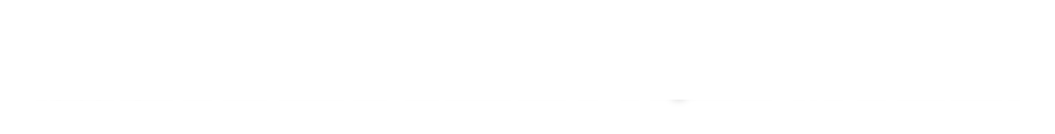 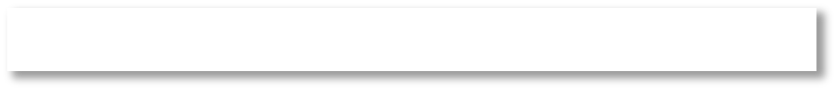 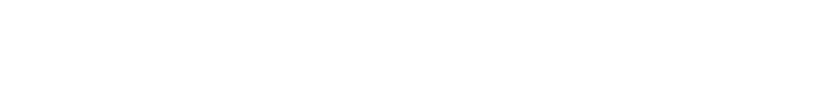 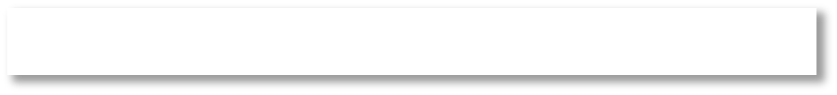 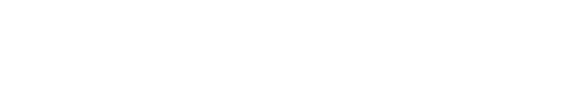 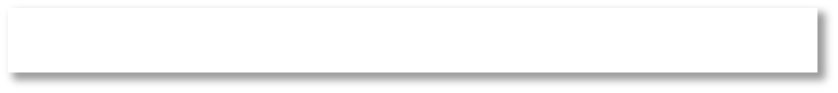 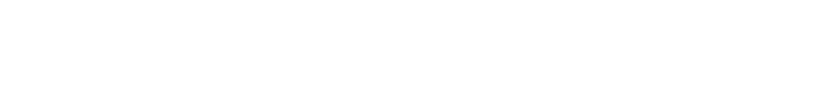 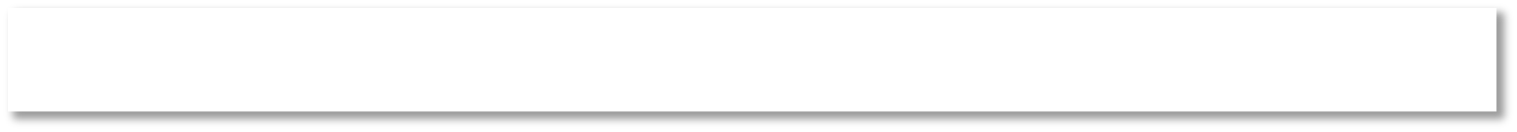 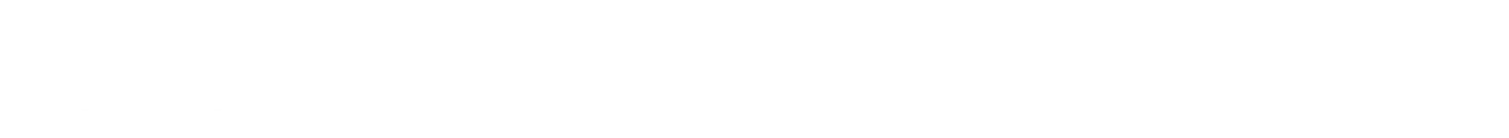 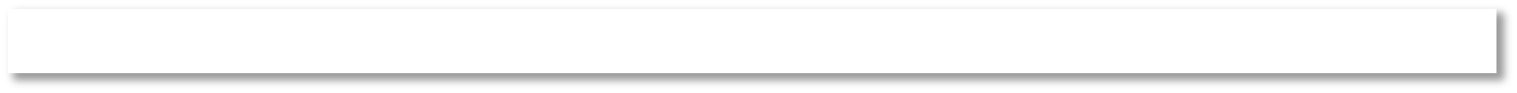 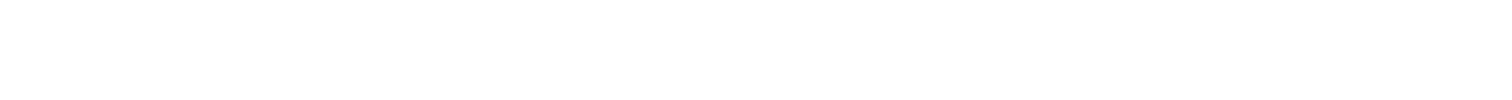 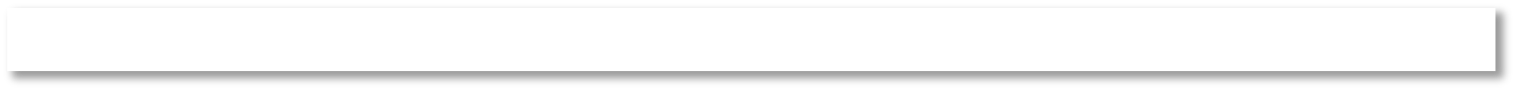 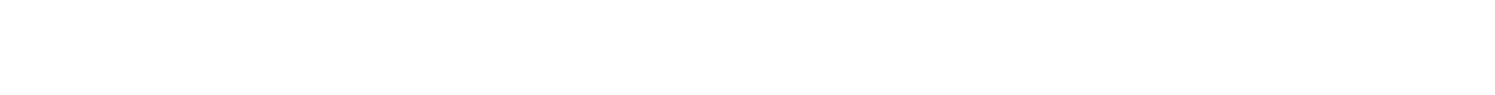 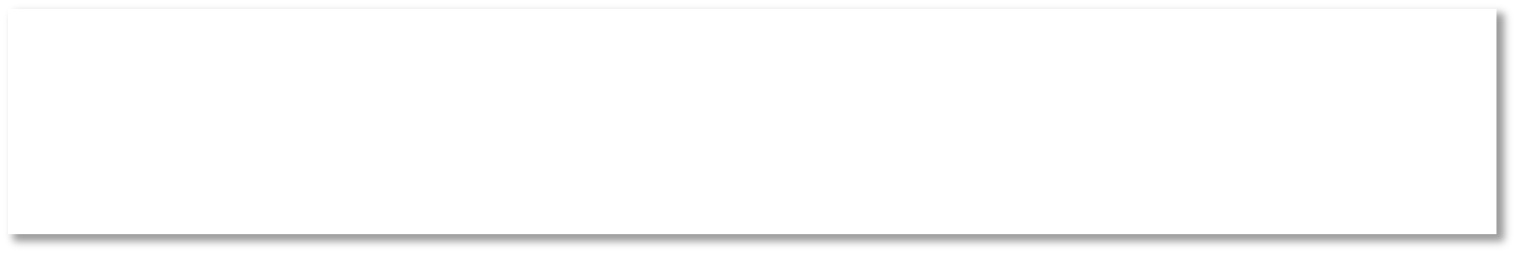 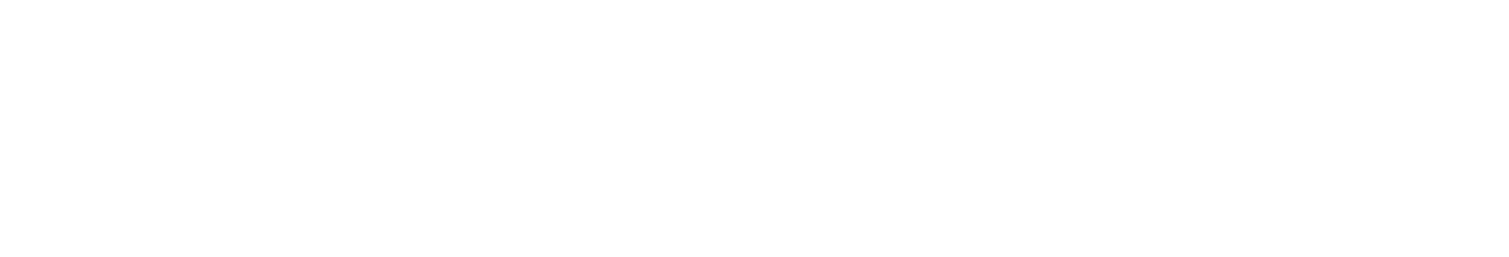 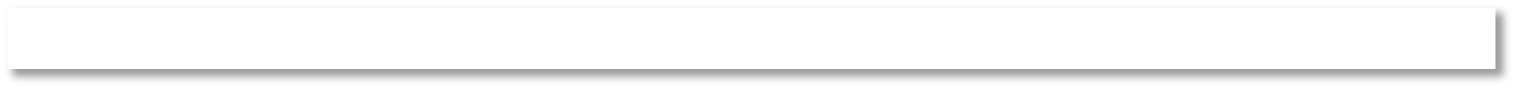 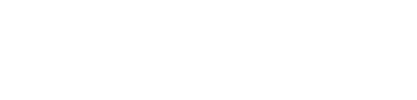 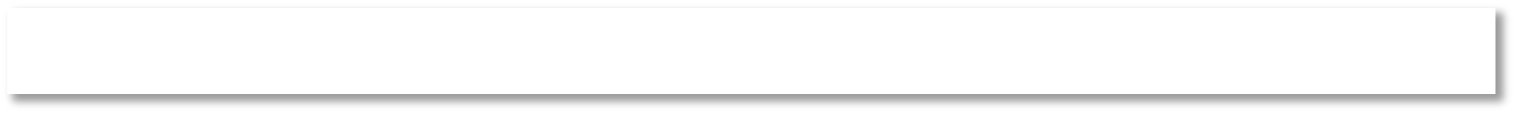 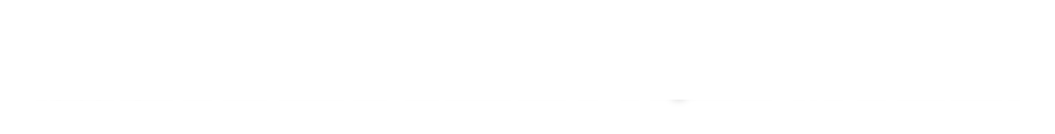    Enalapril / Losartán (en caso de intolerancia a Enalapril)  	Enalapril o Losartán + Amlodipina	   Enalapril o Losartán + Amlodipina + Hidroclorotiazida PAS: 120-139 / PAD: 81-89Normal - AltaEVS (*)anualesPAS: 140-159 / PAD: 90-9911 fármacotrimestralesPAS: 160-179 / PAD: 100-10922 fármacosmensualesPAS: > 180 / PAD: > 11033 fármacossemanales